ПЕРЕЧЕНЬИмущества, передаваемого из государственной собственности Республики Бурятия в собственность муниципального образования «Баунтовский район»№Наименование МОАдрес местонахождения организации; ИНН организацииНаименование имущества Индивидуализирующие характеристики имущества (серийный номер)Кол-во (шт)1Муниципальное бюджетное образовательное учреждение «Витимская средняя общеобразовательная школа»671543  Республика Бурятия Баунтовский эвенкийский район с.Романовка; ул. Почтовая,24.ИНН  0302101942Микроскоп цифровой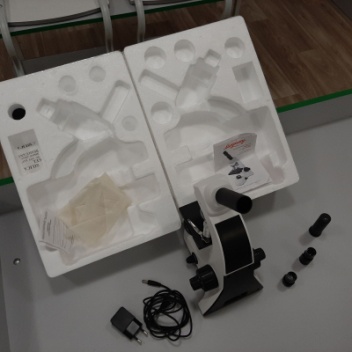 12Ноутбук ACER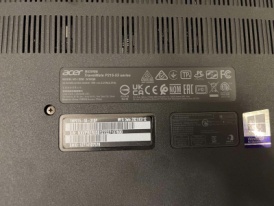 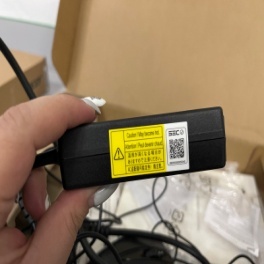 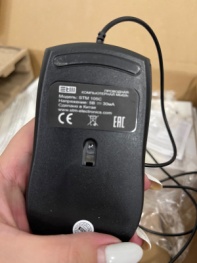 3Ноутбук ACER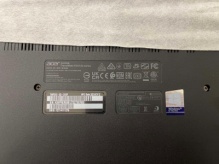 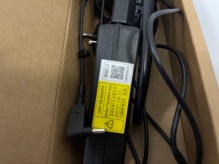 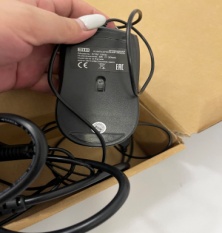 3Ноутбук ACER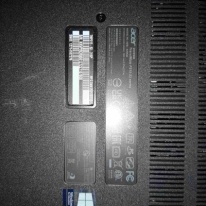 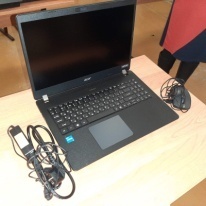 33Многофункциональное устройство (МФУ)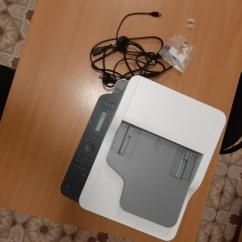 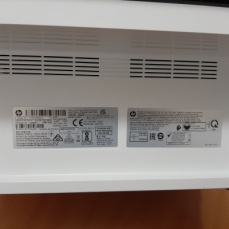 14Расширенный робототехнический набор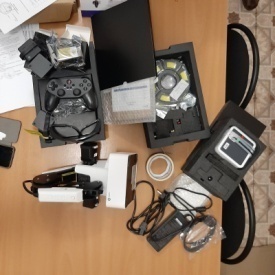 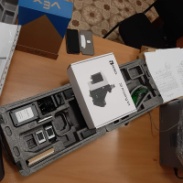 15Набор для конструирования автономных мехатронных роботов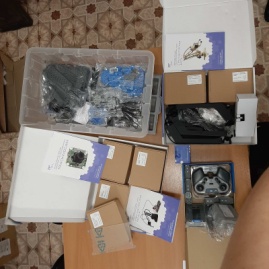 16Робот манипулятор учебный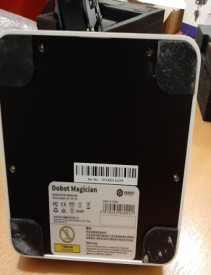 1Робот манипулятор учебный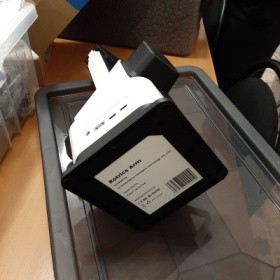 17Учебный набор программируемых робототехнических платформ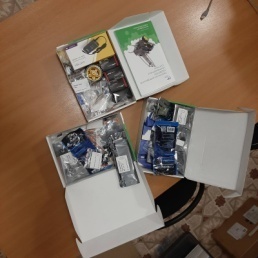 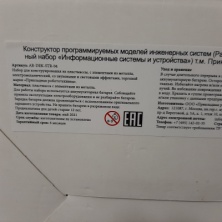 18Учебно-исследовательская лаборатория биосигналов и нейротехнологий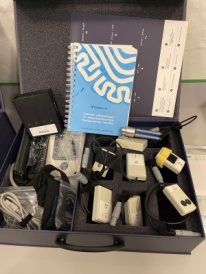 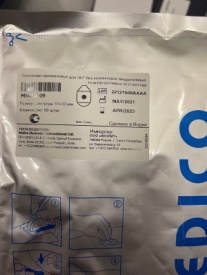 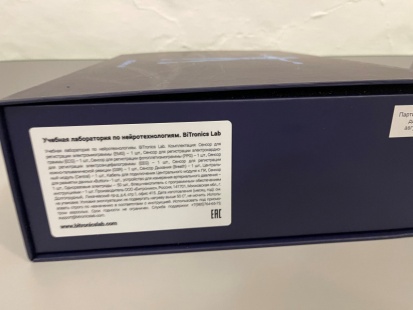 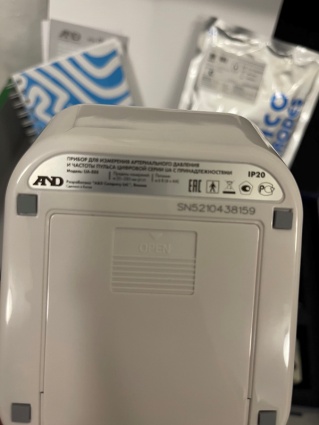 19Учебно-исследовательская лаборатория биосигналов и нейротехнологий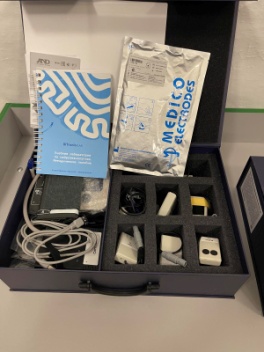 110Цифровая лаборатория по биологии (ученическая)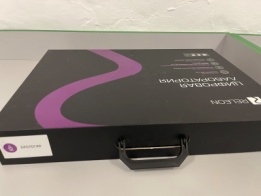 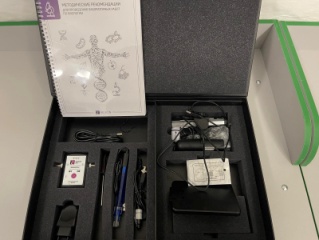 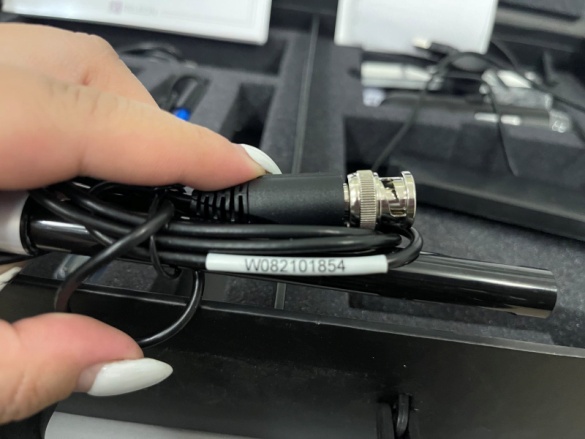 3Цифровая лаборатория по биологии (ученическая)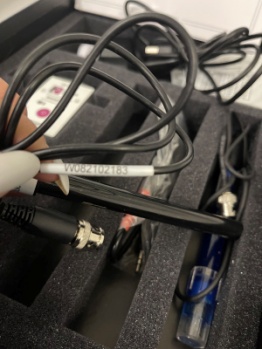 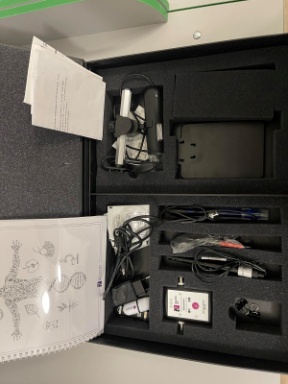 Цифровая лаборатория по биологии (ученическая)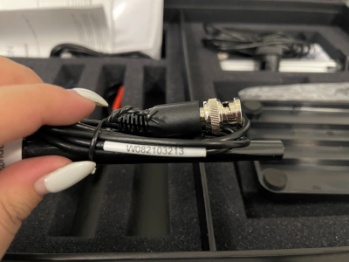 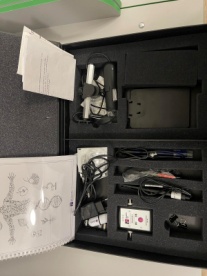 11Цифровая лаборатория по химии (ученическая)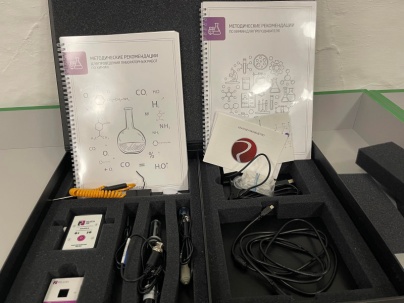 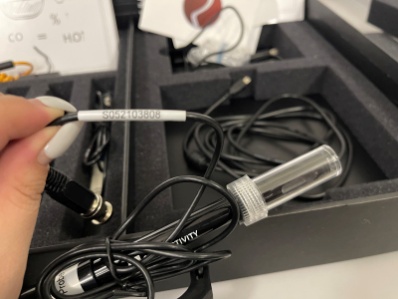 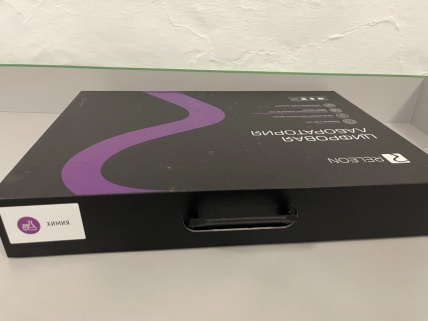 3Цифровая лаборатория по химии (ученическая)3Цифровая лаборатория по химии (ученическая)312Цифровая лаборатория по физики (ученическая)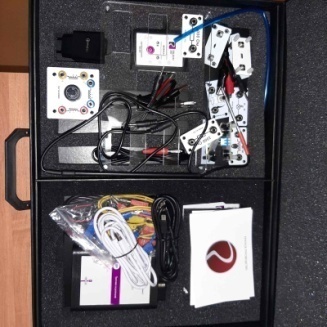 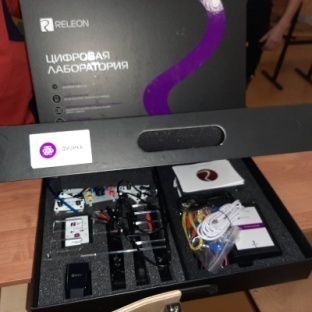 3Цифровая лаборатория по физики (ученическая)3Цифровая лаборатория по физики (ученическая)313Цифровая лаборатория по экологии (ученическая)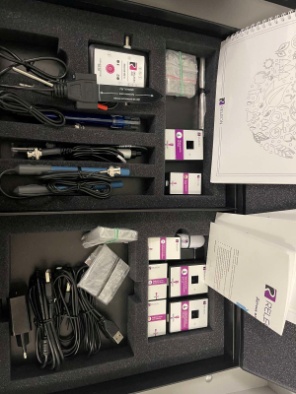 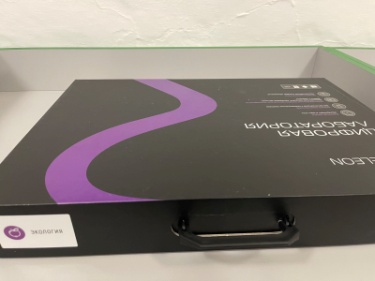 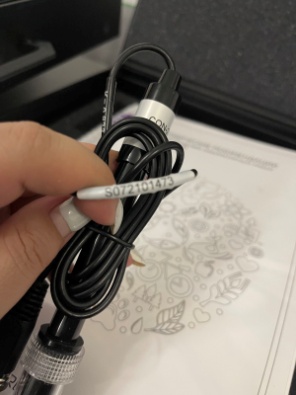 2Цифровая лаборатория по экологии (ученическая)2